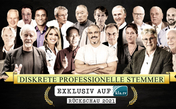 Diskrete ekspertstemmer - udelukkende på Kla.TV (Anmeldelse 2021)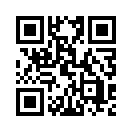 Også i det seneste år 2021 har de tvangsfinansierede statsmedier kategorisk skjult de vigtigste ekspertudtalelser fra højtstående læger, mikrobiologer, forskere, videnskabsfolk, advokater og øjenvidner. Kun til dig, en sammenfattende gennemgang af de vigtigste ekspertstemmer, som endelig kan dele deres afslørende viden med verden på Kla.TV ...I det seneste år 2021 har de tvangsfinansierede statsmedier skudt sig selv endnu mere i sænk. De skjuler kategorisk vigtige ekspertudtalelser fra højtstående læger, mikrobiologer, forskere, videnskabsfolk, jurister og øjenvidner. Åben diskurs har ikke været mulig i lang tid. Den brede offentlighed bliver kun informeret ensidigt af mainstream-medierne og er trængt op i et hjørne af frygt, splittende agitation og profithungrende medicinalgiganter. I 2021 opfyldte Medien-Klagemauer endnu en gang menneskehedens store behov og lod eksperter fra alle vigtige områder inden for videnskab, uddannelse og medicin komme til orde. I dag får du eksklusivt en gennemgang af de vigtigste ekspertstemmer, som endelig kan videregive deres afslørende viden til verden på Kla.TV ...

Prof. Dr. med. Sucharit Bhakdi er specialist i mikrobiologi og epidemiologi i forbindelse med smitsomme sygdomme og tidligere professor ved Gutenberg Universitetet i Mainz. Han var leder af instituttet for medicinsk mikrobiologi og hygiejne i 22 år. Som en af de første eksperter satte han spørgsmålstegn ved Corona-foranstaltningerne og de massive begrænsninger af de grundlæggende rettigheder, der var forbundet med dem, og skrev et åbent brev til den tyske kansler Angela Merkel i den forbindelse. Allerede inden vaccinationerne begyndte, var han en af de første til at advare om massive vaccinationsskader som slagtilfælde, hjerneblødninger og dødsfald forårsaget af vaccination. Da disse så opstod i hobetal og i fuld tragedie, forklarede han sammenhængen på en generelt forståelig og utrættelig måde for at redde den vildledte befolkning fra endnu større skade. Ifølge Bhakdi er de genbaserede vacciner helt anderledes end almindelige vacciner og tusindvis af gange farligere. For Bhakdi er vaccinationskampagnen den største forbrydelse, der er mulig. 

Advokat Dr. Reiner Fuellmich opsummerer de hidtidige resultater fra det udenomsparlamentariske Corona-undersøgelsesudvalg, hvor mere end 150 eksperter allerede har givet deres mening til kende: 
- Corona har aldrig handlet om sundhed. 
- Virussen er ikke farligere end influenza med en dødelighed på 0,14 til 0,15 %. 
- De påståede vaccinationer er i virkeligheden eksperimenter med genterapi. De er meget farlige. 
- Der er, forsigtigt anslået, mindst 500.000 dødsfald, efter at vaccinationen er begyndt. 
- Vores regeringer handler ikke i deres befolknings bedste interesse, men er i høj grad under kontrol af dem, der står bag de globale virksomheder og ngo'er. 
- Bill Gates har i mange år talt om behovet for at reducere verdens befolkningstal drastisk. 
- Klaus Schwab opfordrer også til en verdensregering under ledelse af FN. Dette skal opnås gennem verdensomspændende kaos i form af pandemier, krige og naturkatastrofer, så verdens befolkning tror, at kun en verdensregering kan hjælpe.

Dr. Fuellmich er sammen med internationale kolleger også i gang med at anlægge sag mod Corona-foranstaltningerne i form af gruppesøgsmål.

Dr. Wolfgang Wodarg er lungespecialist, freelance universitetslektor, ledede i mange år en sundhedsafdeling som folkesundhedsrådgiver, var SPD-formand for sundhedsudvalget i den tyske forbundsdag som medlem af parlamentet i mange år og meget mere. 
Han har allerede advaret mod farmaceutisk opildnet skræmmekampagne i forbindelse med svineinfluenzaen. I modsætning til Dr. Wodarg tog professor Drosten påviseligt fejl i sine skræmmebilleder om svineinfluenza i sin tid. Han frarådede kraftigt vaccinationer, som gav alvorlige bivirkninger. Ifølge lungespecialisten var der ikke grund til overdreven frygt, heller ikke nu. Dr. Wodarg påpegede, at WHO havde ændret definitionen af en pandemi, så enhver influenza i dag kan erklæres for en pandemi. F.eks. blev det slettet fra definitionen, at det kræver et stort antal dødsfald eller alvorlige sygdomme. 
Om mRNA Covid-vaccinationen siger Dr. Wodarg: "Denne vaccination ændrer den person, der vaccineres, genetisk set. [...] Nu skal milliarder af mennesker vaccineres. Det er fuldstændig uansvarligt. Jeg kan kun anbefale det til folk: Lad [...] dig ikke vaccinere med en sådan uforsvarligt fremstillet vaccine på kort tid."

Prof. Dr. Werner Bergholz, tidligere professor ved Jakobs Universitet i Bremen og aktiv inden for kvalitetsstyring i mange år, drager en foreløbig konklusion om Corona-vaccinationen i sommeren 2021: Fra 2000 til 2020 med ca. 40 millioner vaccinationer blev der registreret ca. 20 dødsfald om året. I 2021, til og med juli, var der allerede 1.230 dødsfald. Der er ikke tale om en lille stigning, men om en dramatisk stigning. Ifølge EMA's database er der allerede over 14.000 dødsfald i Europa. Det betyder mindst en faktor ti flere alvorligt tilskadekomne. Med hensyn til den incidensværdi, der konstant anvendes, siger professor Bergholz: "Denne incidensværdi er fysisk, statistisk og metrologisk set noget vrøvl."

Eksperten Prof. Dr. Arne Burkhardt beskæftigede sig på patologikonferencen i Reutlingen i september 2021 med videnskabsmænd, læger og jurister med bivirkningerne ved Covid-19-vaccinen, som kan føre til døden, og med uanmeldte indholdsstoffer i vaccinationerne. Han pegede på metalfremmedlegemer, der kunne identificeres i Covid-vacciner fra forskellige producenter. Han påpegede også, at der blev fundet metalpartikler i Moderna-vaccinen i Japan.

På den samme patologkongres i Reutlingen viste Dr. Uta Langer billeder under mørkefeltmikroskopet, som var blevet taget af vaccinerester fra firmaet Pfizer-BioNTech. Der kunne ses ikke-organiske stoffer i størrelser fra 40 µm til 0,5 mm. De kunne ikke med sikkerhed fastslå, hvilke fremmedlegemer det var - men det kunne være mikrochips. De kunne også påvise lignende strukturer hos Johnson & Johnson. På billeder af blodet fra vaccinerede personer opdagede Dr. Langer sammenklumpede røde blodlegemer, den såkaldte money roll-formation. Ud over denne effekt kunne der på billederne identificeres fremmedlegemer, der lignede fnuller og heller ikke var af organisk oprindelse.  

Dr. Bolland og andre læger observerede, at kræfttumorer voksede eksplosivt efter en Covid-vaccination. Han taler spontant om turbokræft og stiller spørgsmålet: Kan det være, at det har noget med vaccinationen at gøre? Og kan det være, at spørgsmålet om immunundertrykkelse ved vaccination, som diskuteres i ekspertkredse, spiller en rolle her?

Dr. Carrie Madej, der er læge i intern medicin og osteopati, drev to klinikker i staten Georgia, USA, i 19 år. Ifølge Dr. Madej skal folk vide, at Corona-vaccinen ikke er en sikker vaccine. Denne vaccinationskampagne er et stort levende eksperiment på menneskeheden, siger hun. Hun minder om, at denne type vaccine anvender teknologi, der kan ændre organismer genetisk. Der foreligger ikke tilstrækkelige undersøgelser af denne vaccine. Alle dyreforsøg i de sidste 20 år med modificeret messenger RNA- eller DNA-vaccinsera er mislykkedes. Når de vaccinerede dyr kom i kontakt med forkølelses- eller influenzapatogener, fik de mere lungebetændelse og leverproblemer, og der var flere dødsfald. Hun påpeger, at producenterne ikke påtager sig noget ansvar eller erstatning i tilfælde af dødsfald eller bivirkninger efter vaccination. Hun opfordrer til et moratorium for disse nye vacciner, der har potentiale til at ændre det menneskelige genom permanent.

Dr. Heiko Schöning er læge og analytiker fra Hamborg, medstifter af organisationen "Læger for oplysning", "Det ekstraparlamentariske Corona-undersøgelsesudvalg" (ACU), næstformand for "World Doctors Alliance" og medstifter af "World Freedom Alliance". Gennem sin forskning var han i stand til at bevise, at Corona-pandemien fulgte en gentagen kriminel strategi. Disse strategier blev altid indledt med testløb, der førte til nye magtstrukturer. I nøjagtig samme mønster udførte gerningsmændene i dag en lignende forbrydelse med dødbringende miltbrandbakterier tilbage i 2001. Kriminalistiske detaljer og hans deduktionsevne førte ham til den konklusion, at de samme institutter og klaner stadig er involveret i dette onde spil. På pressekonferencer og i interviews beviser han, at de offentliggjorte Corona-tal for infektioner og dødsfald er forfalskede og opblæste ved hjælp af retoriske og matematisk-statistiske tricks. Dr. Schöning viser, at meget af det, der foregår omkring de pandemiske foranstaltninger, er en mafialignende forbrydelse for at omforme verden i overensstemmelse med totalitære regler. I sin bog "Game over" har han nedskrevet sin viden, vist strukturerne og udpeget gerningsmændene. Ifølge hans beskrivelser står vi over for en international mafia, der omfatter statsoverhoveder og politikere. Han opfordrer folk til at arbejde sammen for at afsløre disse verdensomspændende organiserede forbrydelser og dermed sætte en stopper for dem.

Dr. Andreas Heisler er praktiserende læge i Ebikon Luzern og har været akutlæge i mange år. Siden begyndelsen af Corona-pandemien har han kæmpet for en åben diskurs mellem læger, forskere og politikere. Sammen med andre læger grundlagde han foreningen Aletheia, "Medicin og videnskab for proportionalitet". Mere end 600 læger er allerede medlemmer af Aletheia, og der er mere end 2.500 medlemmer fra sundhedssektoren. I modsætning til den overbelægning af hospitaler, som medierne forudsagde i foråret 2020 på grund af Covid-19, bemærkede Dr. Heisler, at Luzerns kantonssygehus, som var blevet forberedt som et krigshospital, forblev tomt. Han anmeldte dette i et brev til sundhedsministeriet i Bern, men fik intet svar. 
Dr. Heisler betragter vaccinationskampagnen som et menneskeforsøg og siger følgende om sine vaccinerende lægekolleger: "Det, I gør, er i strid med Nürnberg-koden, som siger: Vi må ikke deltage i menneskeforsøg!" Og det gælder så meget desto mere, hvis folk ikke kender til det. Dr. Heisler rapporterer også om alvorlige bivirkninger af vaccination.

Den indisk-amerikanske videnskabsmand og politiker Shiva Ayyadurai har fire ingeniøruddannelser fra det berømte Massachusetts Institute of Technology. Som systembiolog kalder han denne krise for "den største frygtindgydende skræk nogensinde". Han forklarer denne påstand ved at sammenligne antallet af Covid 19-dødsfald med antallet af dødsfald i USA af andre årsager, såsom hjerte-kar-sygdomme eller kræft. De er meget højere - men der er ingen panik eller foranstaltninger, der er blevet indført.
Ayyadurai mener, at kun en holistisk tilgang og en særlig pleje af immunsystemet kan være svaret på epidemier. Flere og flere mennesker ville leve et sundt liv og forstå, at medicin er giftig. Han siger, at medicinalindustrien kun koncentrerer sig om fremstilling af vacciner og åbner et nyt forretningsområde med coronavirus-sygdomme. Hans konklusion er, at mange læger og videnskabsmænd ikke længere fortæller sandheden i coronakrisen af frygt for at miste deres job og af bekymring for deres familier, men kryber sammen.

Dr. Michael Yeadon tog sin ph.d. i respiratorisk farmakologi efter en første klasses æresgrad i biokemi og toksikologi. Han har derefter brugt hele sit liv på at forske i medicinalindustrien med fokus på inflammation, immunologi og allergi i forbindelse med luftvejssygdomme og betragtes derfor som en autoritet på området.Lige fra begyndelsen af Corona-krisen har han været yderst foruroliget over politikernes og mediernes fejlrapportering og de helt uhensigtsmæssige og alt for vidtgående Corona-foranstaltninger. Dr. Yeadon er forfærdet over den fuldstændig misvisende anvendelse og fortolkning af PCR-testning og opfordrer til en øjeblikkelig udfasning af testning.  I lyset af de forfærdelige vaccinationsskader og dødsfald kalder Insider Yeadon Covid-vaccinationerne for en forbrydelse mod menneskeheden og advarer udtrykkeligt imod dem. Han kalder det mord at vaccinere børn i betragtning af de store langtidsskader og dødsfald.

Dr. Christian Zürcher er smertespecialist og alment praktiserende læge med egen praksis i Schweiz. Han fortæller om mange patienter, der havde forskellige klager efter Corona-vaccinationen: hovedpine, træthed, hudforandringer, udmattelse, men også karakterforandringer. Patienterne fortalte ham, at nære slægtninge var fuldstændig raske før vaccinationen og blev alvorligt syge bagefter, fik slagtilfælde eller døde. I interviewet brugte Dr. Zürcher en undersøgelse fra Oxford University til at vise, at "vaccinerede" mennesker har 251 gange højere belastning af COVID-19-virus i deres næsebor sammenlignet med "uvaccinerede" mennesker. Denne undersøgelse blev offentliggjort i det anerkendte medicinske tidsskrift "The Lancet".

Claus Köhnlein, læge, er læge og forfatter til den kendte bog "Virus-Wahn - Wie die Medizinindustrie ständig Seuchen erfindet und auf Kosten der Allgemeinheit Milliardenprofite macht". Han understregede fra starten, at Corona er en testpandemi. Som med svineinfluenzaen, sagde han, er man så at sige ved at starte endnu en epidemi for at få lægemidler på markedet og få vaccinationer til at dukke op i horisonten. "Man skulle blot forbyde testen fra markedet, og så ville livet være helt normalt igen. Ja, så ville sygdomsaktiviteten være, som den altid har været." Dr. Köhnlein kendte stadig Kary Mullis, opfinderen af PCR-testen, personligt. Mullis sagde selv, at denne PCR-metode ikke er egnet til at diagnosticere en sygdom. Men det er præcis det, der gøres med testen nu. Og det er på dette grundlag, at alle vores afvigende foranstaltninger finder sted.
Dr. Köhnlein forklarede den kortvarige overdødelighed i april 2020 med den indledende dårlige behandling af patienterne. Det var netop denne kortvarige overdødelighed i april, der havde spredt denne umådeholdne frygt sammen med billeder, der blev støttet af pressen, såsom massegravene i New York.

Dr. Rashid A. Buttar er uddannet i almen kirurgi og akutmedicin. Han er certificeret metaltoksikolog og læge i forebyggende medicin. I dag er han medicinsk direktør for Advanced Medicine med klinikker i Californien og North Carolina. Dr. Rashid Buttar afslører Bill Gates' og Anthony Faucis kriminelle handlinger. Han afslører også de iscenesatte nødsituationer, de bevidst forkerte diagnoser, de forfalskede dødsattester og hospitalsbelægningsprocenter, som tallene for pandemien er baseret på. Pandemien blev også udviklet til at være langsigtet. Han påpeger, at grundlæggende aspekter af, hvordan det menneskelige system fungerer, alle aspekter af viralitet og smitsomme sygdomme samt Kochs postulater ganske enkelt ignoreres.  Dr. Buttar understreger, at PCR-testen ikke er egnet til diagnostiske formål. Dr. Buttar er overbevist om, at titusindvis af læger og videnskabsmænd udmærket ved, at der er tale om svindel. Men de vil ikke sige noget, fordi de er bange for at blive fordømt og socialt udstødt og miste deres licens.

Marcel Barz, der er erhvervsinformationsforsker og tidligere officer i de tyske væbnede styrker, har kigget nærmere på de tal for 2020, der er offentliggjort af statslige organer som Robert Koch-instituttet og af offentlige medier. Hans statistiske vurderinger viste, at 2020 var et helt ualmindeligt år med hensyn til dødelighed. I ingen aldersgrupper var dødeligheden markant høj i forhold til årene 2012-2020. På grundlag af dødelighedstallene i Tyskland kunne han derfor ikke bevise, at der var tale om en pandemi. Han undersøgte også belægningen på intensivafdelinger i 2020 og fandt kort sagt, at antallet af belagte intensivsenge stort set var uændret i løbet af 15 måneder. Kun antallet af ledige senge blev reduceret med mere end 6.000 under pandemien. Som følge heraf steg den procentvise udnyttelse af senge på intensivafdelingen fejlagtigt. Han konkluderer, at vi bliver vildledt og misbrugt her.

Begravelsesdirektør John O'Looney fra Storbritannien rapporterede, at der ikke var nogen øget dødelighed før vaccinationen. Han så afdøde mennesker, som bevidst var blevet mærket som COVID-døde. Der var tale om kræftpatienter i terminalfasen, folk med hjerteanfald og endda folk, der var blevet kørt over. Men der var ingen stigning i antallet af dødsfald, og det var tilfældet i hele branchen. Alle de bedemandsforretninger, han talte med, og alle de lighuse, han besøgte, så intet af pandemisk omfang. Men med vaccinationen steg dødsraten usædvanligt meget. O'Looney bogstaveligt talt: "Jeg har aldrig set noget lignende i 15 år. Vi har at gøre med en affolkningsplan her."

Dr. Peter McCullough er kardiolog i Texas. Han står i spidsen for debatten om sikkerheden ved Covid-vacciner. Han er imod at vaccinere børn, fordi forskning viser, at der er større sandsynlighed for, at et barn bliver indlagt på hospitalet med hjertebetændelse som bivirkning end med Covid-19-sygdom. Med hensyn til børn, der bærer masker, siger han, at der ikke er nogen undersøgelser, der viser, at masker beskytter børn. Ifølge Dr. McCullough har en undersøgelse vist, at gentagne vaccinationer får kroppen til at blive fuldt lastet med spikeproteiner. Forskning viser, at spikeproteinet ophobes bl.a. i hjertet, knoglemarven og immunsystemet. Gentagne vaccinationer kan således føre til kroniske sygdomme på grund af ophobning af spikeproteiner i kroppen. FDA (US Food and Drug Administration) har allerede advaret om forskellige neurologiske sygdomme efter vaccination, herunder Guillain-Barre-syndromet.


Dr. Toku Takahashi, tidligere professor og klinikchef fra Japan, rapporterede i et interview med Kla.TV: "I 2018, dvs. for tre år siden, døde i alt kun tre mennesker i Japan som følge af influenzavaccinationen. Men på grund af Covid 19-vaccinen er over 1.300 mennesker (uden at medregne ikke-rapporterede tilfælde) allerede døde (omkring midten af 2021) af virkningerne af Covid 19-vaccinen. Det er en kæmpe forskel."
Han nævner også mRNA-vaccinerne, der producerer det giftige spike-protein i de vaccineredes kroppe, som kan forårsage betændelse i blodkarrene, som årsag til vaccinationsdødeligheden. Disse kan føre til forskellige embolier samt tromboser eller lungeinfarkter.
Dr. Takahashi rapporterer, at på grund af manglende mediedækning ved en stor del af den japanske befolkning ikke, at Corona-vaccinerne ikke er blevet testet fuldt ud, og at der ikke er tale om en konventionel vaccine som en almindelig influenzavaccine.


Mine damer og herrer, det er en skandale, at de offentlige medier, som vi, folket, obligatorisk finansierer, censurerer disse ekspertstemmer rundt om i verden og ikke lader dem komme til orde. Kla.TV har været der for dig med fuldt engagement hver dag i 2021 på trods af massive angreb og bagvaskelse fra de førende medier og angreb fra professionelle hackersammenslutninger. Spred vores udsendelser på alle tilgængelige sprog, og gør Kla.TV kendt overalt. Vi slutter med de modige ord fra Ole Skambraks, en ARD-redaktør, der kaldte skandalen ved navn og kort efter blev afskediget af ARD-stationen SWR: "Jeg kan ikke længere tie stille. Jeg kan ikke længere uden videre acceptere det, der er sket i halvandet år hos min arbejdsgiver, den offentlige tv-station, uden at sige et ord. Ting som "balance", "social samhørighed" og "mangfoldighed" i rapporteringen er forankret i vedtægterne og mediestatens kontrakter. Det, der praktiseres, er det stik modsatte. Der findes ingen ægte diskurs og udveksling, hvor alle dele af samfundet kan finde hinanden.fra von ls/ts/ch/hm.Kilder:Norsk avis rapporterer om vaccinationsdødsfald efter Corona-vaccination 
https://www.dagbladet.no/nyheter/to-nye-personer-dode-etter-vaksinasjon/73555301

https://de.rt.com/europa/114751-norwegen-zwei-weitere-todesfalle-nach/

Prof. Dr. Bhakdi forudsagde blodpropper efter Corona-vaccination
https://odysee.com/@platform-respect:7/corona-unmasked-sucharit-bhakdi:4?r=9FHQtJFBxEmZzoRzeSqPN43BrnLTma8u

Interview af Platform RESPECT med Prof. Dr. Bhakdi den 17.2.2021
https://childrenshealthdefense.org/defender/scientists-doctors-halt-covid-vaccine

Videnskabsfolks åbne brev til EMA
https://corona-blog.net/2021/03/14/brief-von-prof-bhakdi-und-kollegen-an-die-ema-verdacht-blutgerinnungsstoerungen-durch-covid-impfstoffe/
www.kla.tv/20028

Youtube-censur i medierne
https://www.spiegel.de/netzwelt/web/youtube-geht-gegen-prominente-impfgegner-vor-neue-richtlinien-zu-falschinformationen-a-6791f0aa-b6cf-4019-b04b-23c06790e039

https://www.welt.de/vermischtes/article234111668/YouTube-loescht-Kanaele-von-prominenten-Impfgegnern.html

Pakkeomslag for mæslinge-, fåresyge- og røde hundevaccinen Priorix
https://compendium.ch/product/75136-priorix-trockensub-c-solv/mpro#MPro7450

Vaccinationer er en personskade
https://www.heuking.de/de/news-events/fachbeitraege/covid-19-schutzpflichten-in-alten-und-pflegeheimen.html

Foredrag af Prof. Dr. S. Bhakdi om Corona-vaccination
https://www.youtube.com/watch?v=4KD_3igxz0k
www.kla.tv/20605

Artikel "Trusselsbrev fra vaccinationsmodstander
Mitteldeutsche Zeitung fra 2.11.2021/side 2, Videointerview
https://www.mwgfd.de/2021/11/prof-sucharit-bhakdi-zum-bmj-enthuellungsbericht-ueber-us-forschungsfirma/

Ansvarsbrev fra læger og forskere
https://www.mwgfd.de/2021/11/aufruf-zur-verteilung-dieses-mwgfd-d4ce-und-aefa-informationsschreibens-haftungsbescheid-an-aerztinnen-und-aerzte-sowie-behoerdenleiter/
www.kla.tv/17061

https://youtu.be/rNev1_UBxvQ
www.kla.tv/17503

Wikipedia: https://de.wikipedia.org/wiki/Great-Barrington-Erkl%C3%A4rung

Erklæring fra Great Barrington
https://gbdeclaration.org/
https://gbdeclaration.org/die-great-barrington-declaration/

Redegørelse fra Sucharit Bhakdi - Great Barrington-erklæringen
https://www.youtube.com/watch?v=M_BEFCkpNrw

Om Bittel TV
https://bittel.tv/

https://www.youtube.com/watch?v=37-Wn5K5Ufc&autoplay=1
https://www.youtube.com/channel/UCHfqgvjntX8kXYOl08j2pAg
https://www.youtube.com/bitteltv
https://dlive.tv/bitteltv
https://www.facebook.com/Bitteltv-Einfach-Anders-105911054583182
www.kla.tv/17616

Immunitet og vaccination
https://www.mwgfd.de/2020/08/covid-19-immunitaet-und-impfung-prof-dr-med-sucharit-bhakdi/
www.kla.tv/16026
https://www.youtube.com/watch?v=JBB9bA-gXL4
https://www.youtube.com/watch?v=lJEJBKiBVlA
https://www.youtube.com/watch?v=7wfb-B0BWmo&feature=youtu.be
https://www.youtube.com/watch?v=jVg7LM3-uso
https://www.youtube.com/watch?v=0M4kbPDHGR0&feature=youtu.be&t=210
https://www.youtube.com/watch?v=djQzykgg-uA

https://www.rhein-zeitung.de/region/rheinland-pfalz_artikel,-kongress-fuer-notaerzte-und-rettungskraefte-in-koblenz-kritik-an-coronakrisenpolitik-_arid,2099171.html

https://en.globes.co.il/en/article-lockdown-lunacy-1001322696

http://blauerbote.com/2020/03/22/corona-virulogin-prof-moelling-warnt-vor-panikmache-und-ausgangssperren/

https://www.youtube.com/watch?v=sLboOKM0Qs8

https://www.clarin.com/buena-vida/coronavirus-panico-injustificado-dice-virologo-argentino-francia_0_yVcmJ4RM.html

https://www.rubikon.news/artikel/die-desinformations-pandemie
https://www.rubikon.news/artikel/die-virushysterie
https://www.zdf.de/nachrichten/zdf-morgenmagazin/julian-nida-ruemelin-zur-corona-krise-100.html

https://www.statnews.com/2020/03/17/a-fiasco-in-the-making-as-the-coronavirus-pandemic-takes-hold-we-are-making-decisions-without-reliable-data/
www.kla.tv/16056
https://www.youtube.com/watch?v=LsExPrHCHbw
https://swprs.org/offener-brief-von-professor-sucharit-bhakdi-an-bundeskanzlerin-dr-angela-merkel/

Dr. Reiner Fuellmich
www.kla.tv/20499

https://odysee.com/@Corona-Committee:3/Reiner-Fuellmich-Introduction-German_BestCut:c
www.kla.tv/17852#t=599

Gruppesøgsmål - og hvordan du kan deltage i det https://www.juraforum.de/lexikon/sammelklage

https://www.corona-schadensersatzklage.de

Det amerikanske "Class Action"( gruppesøgsmål)
https://www.siegwart-law.com/Sgal-de/artikel/sammelklage-usa-rechtsanwalt-deutsch.html

Advokat Reiner Fuellmich vil snart sagsøge professor C. Drosten og RKI-præsident Dr. L. Wieler for milliardskader i USA
https://corona-transition.org/eilmeldung-star-anwalt-reiner-fullmich-wird-prof-c-drosten-und-rki-prasidenten

www.kla.tv/17713

Gruppesøgsmål - og hvordan du kan deltage i det
https://www.juraforum.de/lexikon/sammelklage

https://www.corona-schadensersatzklage.de

Det amerikanske "Class Action"( gruppesøgsmål)
https://www.siegwart-law.com/Sgal-de/artikel/sammelklage-usa-rechtsanwalt-deutsch.html

Advokat Reiner Fuellmich vil snart sagsøge professor C. Drosten og RKI-præsident Dr. L. Wieler for milliardskader i USA
https://corona-transition.org/eilmeldung-star-anwalt-reiner-fullmich-wird-prof-c-drosten-und-rki-prasidenten

https://deutsche-wirtschafts-nachrichten.de/511322/Reiner-Fuellmich-Streitwert-von-Corona-Sammelklagen-koennte-in-die-Billionen-gehen

Dr. Wolfgang Wodarg
www.kla.tv/16691#t=190

Pressekonferencer RKI med formand Wieler og Christian Drosten
https://www.youtube.com/watch?v=IPzXvLunoIo

https://www.youtube.com/watch?v=cXBIXes4_Q4

Tre eksempler på højt kvalificerede ekspertstemmer
https://www.ärzte-für-aufklärung.de/

https://www.welt.de/politik/deutschland/article207910551/Coronavirus-Experten-Umfrage-Schulschliessungen-unwichtig-Meinungsfreiheit-bedroht.html

https://www.medizin.uni-tuebingen.de/de/das-klinikum/pressemeldungen/261?press_str=
https://www.nichtohneuns.de/virus/

Hvordan ekspertudtalelser afvises som "konspirationsteorier".
https://www.tagesschau.de/investigativ/monitor/corona-verschwoerungstheorien-101.html

https://www.youtube.com/watch?v=xcirqmhBCvk
https://en.wikipedia.org/wiki/Shiva_Ayyadurai
https://www.presse.online/2020/05/08/bhakdi-ueber-seine-motivation-verschwoerungstheorien-und-unnuetze-masken/

Hvordan ekspertudtalelser afvises som inkompetente
https://de.wikipedia.org/wiki/Wolfgang_Wodarg
https://www.youtube.com/watch?v=0Rml0oXAmTc
https://www.watson.ch/schweiz/digital/885559885-warum-das-video-von-wolfgang-wodarg-zum-coronavirus-bloedsinn-ist
https://www.youtube.com/watch?v=3p2CCKGpONk
www.kla.tv/16927#t=125

Krav om vaccination
https://www.tagesschau.de/inland/geld-corona-impfstoff-101.html
https://www.bundesfinanzministerium.de/Content/DE/Standardartikel/Themen/Schlaglichter/Konjunkturpaket/2020-06-03-eckpunktepapier.pdf?__blob=publicationFile&v=9
https://www.youtube.com/watch?v=LoWXXjTdiEI

Bill Gates forudser 700.000 ofre for Corona-vaccination
https://kenfm.de/bill-gates-prognostiziert-700000-opfer-durch-corona-impfung/
https://d33wjekvz3zs1a.cloudfront.net/wp-content/uploads/2020/05/Gates-700000-Dead.mp4?_=1

Svineinfluenzavaccine-ulykker
https://www.youtube.com/watch?v=1--c2SBYlMY
https://www.spiegel.de/gesundheit/diagnose/schweinegrippe-impfstoff-pandemrix-risiken-wurden-ignoriert-a-1229144.html
https://www.spiegel.de/gesundheit/diagnose/schweinegrippe-impfung-schweden-entschaedigt-narkolepsie-patienten-a-1092175.html
https://www.aerztezeitung.de/Medizin/Schlafkrankheit-nach-Impfung-Lebenslange-Rente-231107.html

Dr. Wolfgang Wodarg
https://de.wikipedia.org/wiki/Wolfgang_Wodarg
https://www.youtube.com/watch?v=1YFR13uRolE
https://www.wodarg.com/impfen/

Professor Hockerts
https://de.wikipedia.org/wiki/Stefan_Hockertz
https://vimeo.com/437116241
(Min. 33:15)

Deltagernes forpligtelse til at deltage i det kliniske forsøg
https://clinicaltrials.gov/ct2/show/NCT04283461?term=vaccine&cond=covid-19&draw=2

Lov om genteknologi
https://www.gesetze-im-internet.de/gentg/BJNR110800990.html

Ansvar for vaccineskader
https://de.wikipedia.org/wiki/Impfschaden#Haftung
https://www.gesetze-im-internet.de/ifsg/__60.html
www.kla.tv/15924
https://www.youtube.com/watch?v=Dk8wqJbNhq0
https://www.youtube.com/watch?v=va-3zS9q1yo

https://kenfm.de/tagesdosis-19-3-2020-corona-krise-wir-befinden-uns-im-krieg/

https://www.wodarg.com/q-a-fragen-und-antworten-zu-corona/
www.kla.tv/20499
https://www.youtube.com/watch?v=Dk8wqJbNhq0
https://www.youtube.com/watch?v=va-3zS9q1yo

https://kenfm.de/tagesdosis-19-3-2020-corona-krise-wir-befinden-uns-im-krieg/

https://www.wodarg.com/q-a-fragen-und-antworten-zu-corona/

Prof. Dr. Werner Bergholz 
www.kla.tv/20238

Advokater på pressekonferencen den 20.9.2021 
https://odysee.com/@gerhard:e/press-konference-dødsfaldved-vaccination-uden-angivne-ingredienser-af-COVID-19-vacciner:f

Østrigsk politiker opfordrer til øjeblikkelig testning af Covid-19-vacciner
www.wochenblick.at/die-grosse-autopsie-politikerin-fordert-sofortige-pruefung-der-corona-impfstoffe/
www.kla.tv/20162

Prof. Dr. Werner Bergholz på pressekonferencen den 20.9.2021 
https://odysee.com/@gerhard:e/press-konference-dødsfaldved-vaccination-uden-angivne-ingredienser-af-COVID-19-vacciner:f
www.kla.tv/18602

Tale Merkel
https://www.t-online.de/nachrichten/deutschland/id_89833682/ab-inzidenz-100-diese-regeln-umfasst-die-corona-notbremse.html

Tidligere formand for den tyske dommerforening, Jens Gnisa
https://www.journalistenwatch.com/2021/04/16/vorsicht-diktatur-regierung/

Prof. Bergholz: Hvordan tallene for forekomst genereres
https://www.youtube.com/watch?v=O1HO8lvww6A

Reitschuster opfordrer til åben udveksling af eksperter
https://reitschuster.de/post/ganz-starke-verzerrung/

Koronasterbarhed
https://www.youtube.com/watch?v=JilayrOl8xg&t=486s
https://www.aerzteblatt.de/nachrichten/117605/RKI-Coronafallsterblichkeit-aktuell-bei-deutlich-unter-1-Prozent

Gerhard Wisnewski om Corona-foranstaltninger
https://www.bitchute.com/video/w0oW0GYQEqd4/

Advokat Holger Fischer på spærring
https://www.kla.tv/18528

Tyskland snart ikke længere en retsstat?
Ernst Wolff om vores dystre fremtid
www.kla.tv/17608

Ernst Wolff: Corona-pandemien - endelig destination digital fascisme

Prof. Dr. Arne Burkhardt
www.kla.tv/20200

Prof. Dr. Arne Burkhardt på pressekonferencen den 20.9.2021
https://odysee.com/@gerhard:e/press-conference-death-by-vaccination-undeclared-components-of-COVID-19-vaccines:f
www.kla.tv/20238

Advokater på pressekonferencen den 20.9.2021 
https://odysee.com/@gerhard:e/press-konference-dødsfaldved-vaccination-uden-angivne-ingredienser-af-COVID-19-vacciner:f

Østrigsk politiker opfordrer til øjeblikkelig testning af Covid-19-vacciner
www.wochenblick.at/die-grosse-autopsie-politikerin-fordert-sofortige-pruefung-der-corona-impfstoffe/
Dr. Uta Langer
www.kla.tv/20217

Dr. Axel Bolland og Dr. Uta Langer på pressekonferencen den 20.9.2021 
https://odysee.com/@gerhard:e/press-konference-dødsfaldved-vaccination-uden-angivne-ingredienser-af-COVID-19-vacciner:f

Dr. Axel Bolland 
www.kla.tv/20217

Dr. Axel Bolland og Dr. Uta Langer på pressekonferencen den 20.9.2021 
https://odysee.com/@gerhard:e/press-conference-death-by-vaccination-undeclared-components-of-COVID-19-vaccines:f

Dr. Carrie Madej
www.kla.tv/17550
www.kla.tv/18264

Dr. Heiko Schöning
www.kla.tv/20144

Bog af Heiko Schöning: 
"GAME OVER. COVID-19 I ANTHRAX-01", september 2021.
www.kla.tv/19757

https://www.auf1.tv/stefan-magnet-auf1/ein-weltweites-mafioeses-verbrechen-heiko-schoening-ueber-die-hintergruende-unserer-zeit
https://www.auf1.tv/stefan-magnet-auf1

https://www.schildverlag.de/2021/06/01/auf1-tv-ein-neuer-alternativer-sender-der-frei-berichtet/
www.kla.tv/16962

Kent Dispatch, "Det er nok!!!!" nr. 09-10, s. 7,8
http://www.xn--rzte-fr-aufklrung-pqbn68b.de/
http://www.youtube.com/watch?v=xFRlAzqwmmU
www.kla.tv/16757
https://www.youtube.com/watch?v=kplSgkaLoGA&feature=youtu.be

Billedkilder: 
https://www.youtube.com/watch?v=kplSgkaLoGA&feature=youtu.be

Dr. Andreas Heisler
www.kla.tv/19913

Shiva Ayyadurai
www.kla.tv/16421
https://www.youtube.com/watch?v=w0DMuH44h1Y&feature=youtu.be
www.kla.tv/16422
https://www.youtube.com/watch?v=w0DMuH44h1Y&feature=youtu.be

Dr. Michael Yeadon
www.kla.tv/20736

Tidligere vicepræsident for Pfizer afslører sig selv
https://uncutnews.ch/wir-stehen-an-den-pforten-der-hoelle-ex-vizepraesident-von-pfizer-packt-aus-planet-lockdown-de/
www.kla.tv/20512

Advokater protesterer mod Stiko-vaccinationsanbefaling til unge!
www.kla.tv/19658

Interview: Begravelsesforretning bekræfter bedrageri i forbindelse med dødsfald i Corona
www.kla.tv/20378

Vaccinerede dør! - "Fact checkers" benægter forbindelsen!
www.kla.tv/18984

Menneskeheden 2.0: Læge advarer mod ny vaccinationsteknologi - Interview med Dr. Carrie Madej www.kla.tv/17550

Michael Yeadon, tidligere næstformand i Pfizer, om Corona-vaccination af børn: "Det er mord!"
www.kla.tv/19796

Østrig: 3G-reglen nu også på arbejdspladsen - set fra advokat Dr. Michael Brunners synspunkt
www.kla.tv/20391

Tabubelagt emne om vaccinationsbivirkninger: pige med behov for pleje efter Covid-vaccination
www.kla.tv/19603

Min Corona-vaccination og dens konsekvenser
www.kla.tv/18590

Vektorvacciner - risikoen for trombose var kendt!
www.kla.tv/19514

Stigning i aborter efter Covid 19-vaccination
www.kla.tv/20409

Hastende alarm: Corona-vaccination påvirker DNA!
www.kla.tv/16927

Skuddet med genkoden - Interview med Dr. Carrie Madej
www.kla.tv/18264

RTV-TALK: Corona-vaccination: (ingen) chance!?
www.kla.tv/19065

Corona masseeksperimenter efterlader sårede sjæle og dybe ar - Interview med Dr. Mark McDonald
www.kla.tv/18536
www.kla.tv/19796

Tidligere næstformand i Pfizer: Britisk regering vil vaccinere alle 12-15-årige uden forældrenes samtykke
https://www.lifesitenews.com/news/former-pfizer-vp-the-gloves-are-off-u-k-govt-to-inject-all-12-15-year-olds-without-parental-consent/

Den britiske vaccinationskommission afviser generel vaccination af 12-15-årige
https://www.welt.de/vermischtes/live230889917/Corona-live-Britische-Impfkommission-sieht-Impfungen-von-12-bis-15-Jaehrigen-skeptisch.html

https://www.rheinpfalz.de/politik_artikel,-britische-impfkommission-gegen-impfung-12-bis-15-j%C3%A4hriger-_arid,5248392.html

Vaccinationer i Tyskland - Corona-vaccinationer til 12-17-årige skal tilbydes "på en lavtærskel-form"
https://www.deutschlandfunk.de/corona-impfung-ab-zwoelf-jahren-sollten-eltern-ihre-kinder.2897.de.html?dram:article_id=497080

Mindreårige i Tyskland kan vaccineres uden forældrenes samtykke
https://www.swr.de/swraktuell/radio/corona-impfung-fuer-minderjaehrige-duerfen-sich-kinder-und-jugendliche-ohne-zustimmung-der-eltern-impfen-lassen-100.html
www.kla.tv/17797

Video "Dr. Michael Yeadon, tidligere vicepræsident for Pfizer: Der er ingen anden bølge"
https://open.lbry.com/@TranslatedPressDE:b/Dr-Michael-Yeadon-Ex-Vice-President-of-Pfizer-Es-Giving-No-2-Wave:0?r=9hLdPZ6yr1XtmPHDypTVWVWWXnosP4c7A

Artikel: Tidligere vicedirektør i Pfizer mener, at 2. bølge er falsk
https://corona-transition.org/ex-vizeprasident-von-pfizer-betrachtet-die-2-welle-als-fake

Christian Zürcher, læge
www.kla.tv/20180

Hjemmeside for foreningen Bewegung Gesundheit in der Schweiz
https://gesundheitsbewegung.ch/de/

"Aktion Tell I" 27 højeksplosive spørgsmål om Covid-19
https://www.gesundheitsbewegung.ch/jmuffin/files/documents/Corona-KillerFRAGEN_Aktion_TELL_1.0_05.08.2021.pdf

"Aktion Tell II" Brevskabelon til forældre, der søger hjælp - Sars-CoV2-vaccinationskampagne i schweiziske skoler for børn på 12 år og derover
https://www.gesundheitsbewegung.ch/jmuffin/files/documents/Sars-CoV2-Impfkampagne_an_den_Schweizer_Schulen_fuer_Kinder_ab_12_Jahre_24.08.2021.pdf

"Aktion Tell II" Skabelon til brev til medarbejdere - Sars-CoV2-vaccination og sikkerhed på arbejdspladsen
https://gesundheitsbewegung.ch/jmuffin/files/documents/Sars-CoV-Impfungen_-_Arbeitsplatzsicherheit_individuell_01.09.2021.pdf

"Aktion Tell II" Certificering af frihed for alle! Åbent brev og appel til alle virksomheder, skoler og uddannelsesinstitutioner i Schweiz
https://gesundheitsbewegung.ch/jmuffin/files/documents/Mut_zur_Zertifikationsfreiheit_-_JETZT_zur_Rettung_Ihres_Betriebs_19.09.2021.pdf

"Action Tell III" Forebyggelse og terapi i Corona
https://gesundheitsbewegung.ch/de/aktuell.htm

Anbefalinger om foranstaltninger i tilfælde af overtrædelse af certificeringsforpligtelsen
https://wirfuereuch.ch/wp-content/uploads/2021/10/Handlungsempfehlungen-bei-Verstossen-gegen-Zertifikatspflicht.pdf

Claus Köhnlein, læge
www.kla.tv/17779

Undersøgelser nævnt i interviewet med Dr. Köhnlein:
Dansk undersøgelse viser ineffektivitet af masker mod SARS-CoV-2
https://lehrer-fuer-aufklaerung.de/allgemein/aus-der-wissenschaft-daenische-studie-zeigt-wirkungslosigkeit-von-masken-gegen-sars-cov-2

Undersøgelse:
https://www.acpjournals.org/doi/10.7326/M20-6817

DAZ.online
Brasiliansk undersøgelse stopper højdosisadministration af chloroquin
https://www.deutsche-apotheker-zeitung.de/news/artikel/2020/04/16/brasilianische-studie-stoppt-hochdosis-gabe-von-chloroquin

Coronavirus: Fransk lægemiddelagentur advarer mod hydroxychloroquine
https://www.deutsche-apotheker-zeitung.de/news/artikel/2020/03/31/behoerde-in-frankreich-warnt-vor-nebenwirkungen-von-chloroquin

EUROMOMO-dødelighedsstatistik
https://forschungsplattform.com/euromomo-sterblichkeitsstatistik/

Gina Kolata: Tro på en hurtig test førte til en epidemi, der ikke var en epidemi( 22.1.2007)
https://www.nytimes.com/2007/01/22/health/22whoop.html

John P. A. Ioannidis: Dødeligheden af COVID-19-infektioner ud fra seroprævalensdata
https://www.medrxiv.org/content/10.1101/2020.05.13.20101253v3.full.pdf

WELT online Michael Brendler: 
WHO-undersøgelse om behandling af covid - Den største skuffelse er langt den dårlige præstation af remdesivir( 16.10.2020)
https://www.welt.de/gesundheit/plus218010692/Remdesivir-WHO-Studie-findet-kaum-einen-Nutzen-fuer-Covid-19-Patienten.html
www.kla.tv/15873

https://www.spiegel.de/politik/ausland/italien-steht-wegen-coronavirus-still-ein-land-im-katastrophenfall-a-522230fa-25d2-418d-b1e8-b0682a36fc8b
https://www.manager-magazin.de/digitales/it/coronavirus-knorr-bremse-erwartet-ruecklaeufigen-umsatz-a-1305348.html
https://www.youtube.com/watch?v=TVHZ1bLceRw
https://massengeschmack.tv/index_single.php?id=veto26

Bogen "Virus Madness": Hvordan medicinalindustrien konstant opfinder epidemier og tjener milliarder i profit på bekostning af offentligheden. ISBN 978-3-89189-147-6
https://www.msn.com/de-ch/nachrichten/schweiz/bag-bald-k%c3%b6nnte-in-der-ganzen-schweiz-der-notstand-gelten/ar-BB11557n?li=BBqfZdU&ocid=mailsignout#page=2

https://www.nau.ch/news/europa/coronavirus-todeszahl-in-italien-sprunghaft-angestiegen-65675048

https://www.merkur.de/leben/gesundheit/influenzagrippe-20192020-aktuell-bisher-ueber-119000-bestaetigte-faelle-zr-13217816.html

https://www.merkur.de/welt/coronavirus-deutschland-todesopfer-italien-muenchen-politiker-nrw-zahl-symptome-news-infizierte-tote-zr-13585216.html
www.kla.tv/17032

German Medical Journal, 2020; 117(26): A-1332 / B-1131
Terapeutiske tilgange til COVID-19: Terapeutisk fastholdelse
https://www.aerzteblatt.de/archiv/214539/COVID-19-Therapieansaetze-Therapeutische-Zurueckhaltung#comments

Covid 19 - Dashboard fra Center for Systems Science and Engineering (CSSE) ved Johns Hopkins University (JHU)
https://gisanddata.maps.arcgis.com/apps/opsdashboard/index.html?fbclid=IwAR0EA4t77tl-Yrr_W66RF97yp22Y0rKveAgbsjOAZa0ki4j9XaUFEwu5SEY#/bda7594740fd40299423467b48e9ecf6

Coronavirus( COVID-19)-relaterede dødsfald pr. million indbyggere i udvalgte lande (pr. 31. juli 2020)
https://de.statista.com/statistik/daten/studie/1111794/umfrage/todesfaelle-mit-coronavirus-covid-19-je-millionen-einwohner-in-ausgewaehlten-laendern/
www.kla.tv/16103
https://deutsch.rt.com/programme/der-fehlende-part/99631-corona-epidemie-nie-da-war/
https://www.sciencedaily.com/releases/2020/02/200206110703.htm

Dr. Rashid A. Buttar
www.kla.tv/16330
http://www.youtube.com/watch?v=v3duLs6ySiA
http://www.youtube.com/watch?v=Yf6vHY8FAr4

Marcel Barz
www.kla.tv/19889

Video: "Pandemien i rå tilstand"
https://www.youtube.com/watch?v=nEPiOEkkWzg&t=0s

afstemning ved navneopråb om "epidemisk situation af national betydning".
https://www.bundestag.de/parlament/plenum/abstimmung/abstimmung?id=754

Forslag fra CDU/CSU- og SPD-grupperne om erklæring om, at "epidemien er af national betydning".
https://dserver.bundestag.de/btd/19/320/1932091.pdf

John O'Looney
www.kla.tv/20378

Interview: Begravelsesdirektør John O'Looney fortæller alt
https://www.bitchute.com/video/gigUyK3yLtMU/

Dr. Peter McCullough
www.kla.tv/20840
Interview med professor Dr. Peter McCollough - del 1
www.kla.tv/20856
Del 2 af interviewet med professor Dr. Peter McCullough

Dr. Toku Takahashi
www.kla.tv/20946

Hvorfor en injektion mod Covid ikke giver mening( Interview med Dr. Takahashi)

Ole Skambraks
www.kla.tv/20225

https://multipolar-magazin.de/artikel/ich-kann-nicht-mehr

www.faz.net/aktuell/feuilleton/medien/swr-entlaesst-mitarbeiter-der-dem-sender-manipulation-vorwirft-17608971.htmlDette kan også interessere dig:#vaccinere-da - www.kla.tv/vaccinere-da

#mediecensur-da - mediecensur - www.kla.tv/mediecensur-da

#Coronavirus-da - Coronavirus - www.kla.tv/Coronavirus-da

#Corona læge stemmer-da - www.kla.tv/Coronalæge stemmer-daKla.TV - De andre nyheder ... gratis - uafhængige - ucensurerede ...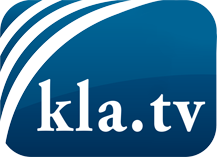 hvad medierne ikke bør tie stille om ...Lidt hørt - af folket, for folket! ...regular News at www.kla.tv/daHold dig opdateret - det er det hele værd!Gratis tilmelding til vores e-mail-nyhedsbrev her: www.kla.tv/abo-enSikkerhedsrådgivning:Desværre bliver modstemmer censureret og undertrykt mere og mere. Så længe vi ikke rapporterer i overensstemmelse med de korporative mediers ideologi og interesser, er vi konstant i fare for, at der vil blive fundet undskyldninger for at lukke eller skade Kla.TV.Så tilmeld dig et internetuafhængigt netværk i dag! Klik her: www.kla.tv/vernetzung&lang=daLicens:    Creative Commons-licens med tilskrivning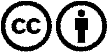 Spredning og gengivelse er tilladt, hvis Kla.TV med kildeangivelse. Intet indhold må præsenteres uden for sammenhæng.
Statsfinansierede institutioner må ikke anvende den uden skriftlig tilladelse fra Kla.TV. Overtrædelse vil blive retsligt forfulgt.